Установка и настройка системы DCI - Distributed Card IssuanceДля установки системы DCI необходимо наличие операционной системы не ниже Windows 10 или Windows Server 2016, а также СУБД не ниже Sql Server 2017.Общая инструкция по установке системы.Из каталога DCI\Distributions установить SSMS-Setup-RUS.exe. SQL Server Management Studio (SSMS) - это интегрированная среда для управления любой инфраструктурой SQL.  Она понадобится для создания базы данных для системы DCI, а также будет полезной для администрирования. Если данная среда уже установлена этот шаг можно пропустить.В SSMC, после соединения с экземпляром СУБД, через меню Файл -> Открыть -> Файл, открыть файл dbCreateScript.sql из каталога DCI\Scripts for DB и нажать кнопку “Выполнить”. После чего, убедиться, что создана база с названием CardRoute.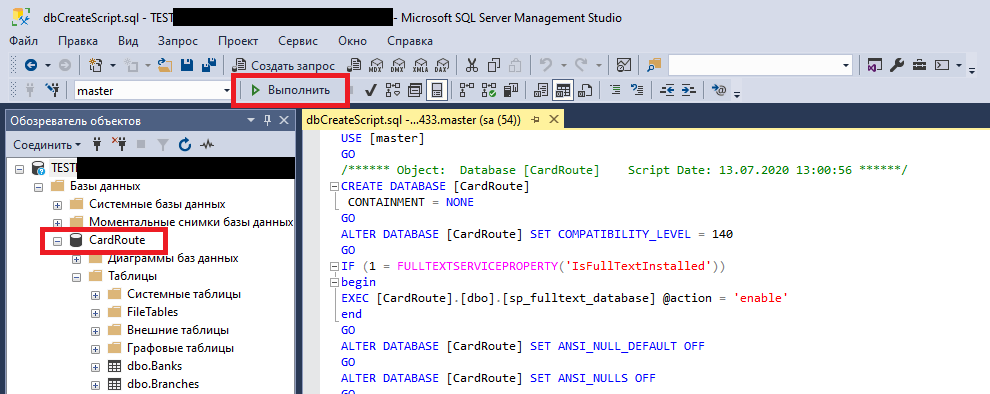 Также открыть и выполнить скрипт ScriptsForDB.sqlЗапустить приложение SQLServerManager из каталога C:\Windows\System32 (для удобства можно сделать поиск по имени в этом каталоге).Открыть окно свойств TCP/IP, как показано на картинке и поставить в пункт IPALL порт 1433: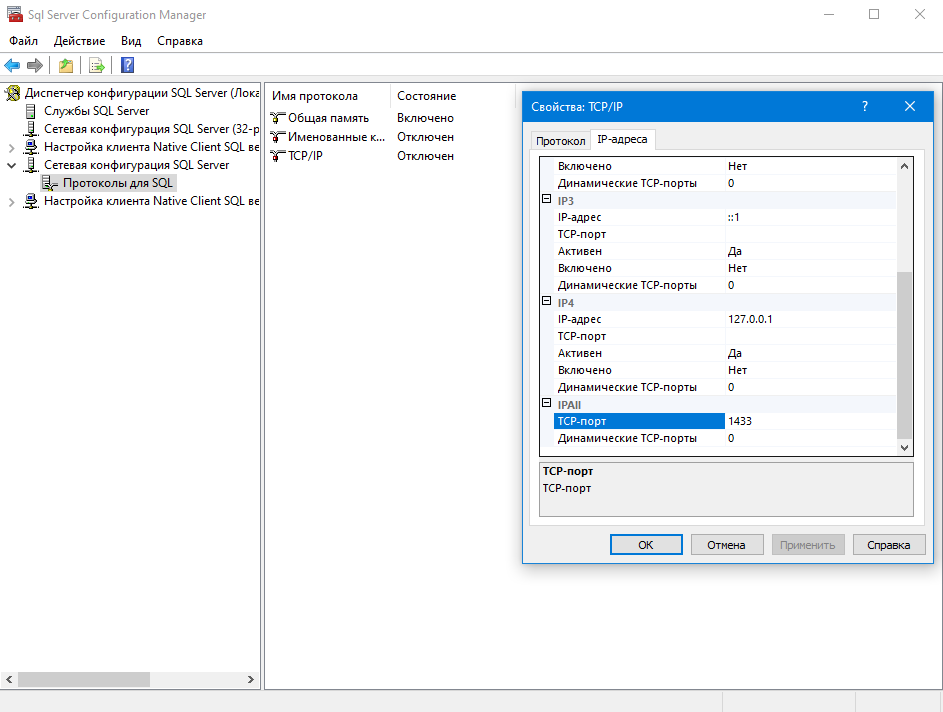 Из каталога DCI\Distributions по очереди проинсталлировать следующие компоненты:- aspnetcore-runtime-3.1.6-win-x64.exe- dotnet-hosting-3.1.6-win.exe- dotnet-runtime-3.1.6-win-x64.exeУстановка IIS.Для этого:Открыть панель управления;Выбрать "Программы";Нажать кнопку "Включение или отключение компонентов Windows". Теперь нужно подождать, пока Windows исследует систему;Найти элемент Internet Information Services (Службы IIS) в верхней части списка и нажать на галочку чтобы включить его: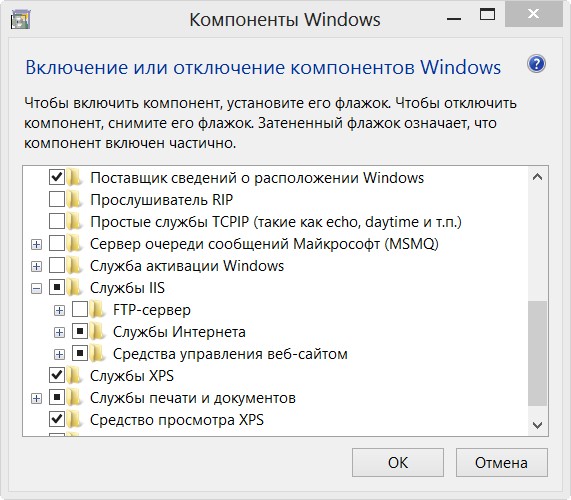 Убедиться, что выбрана поддержка ASP.NET. Для этого раскройте узел Службы Интернета --> Компоненты разработки приложений --> ASP.NET (Internet Information Services --> World Wide Web Services --> Application Development Features --> ASP.NET):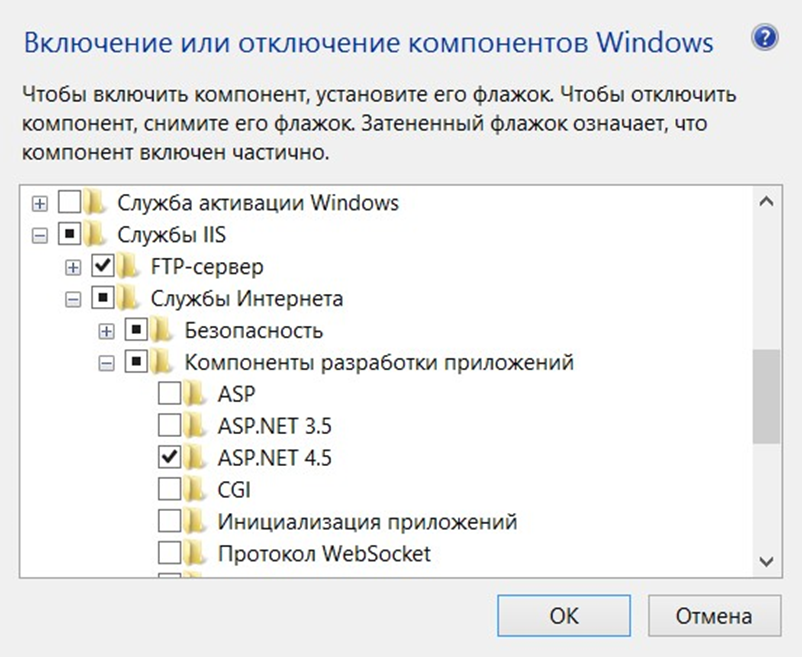 Как только были выбраны нужные параметры IIS, нажать кнопку OK для завершения установки.Настройка IIS для модуля DCI Monitoring Server API.Запустить “Диспетчер служб IIS” (через строку поиска Windows):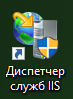 Слева в окне выбрать «Пулы приложений»;Через правую клавишу мыши (далее ПКМ) по свободной области открыть меню и выбрать опцию “Добавить пул приложений” (стандартные пулы приложений можно удалить);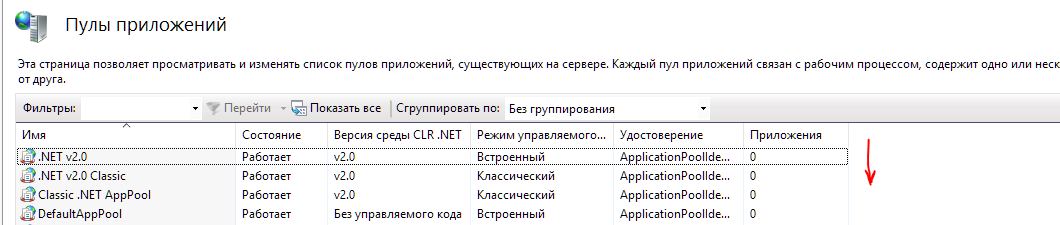 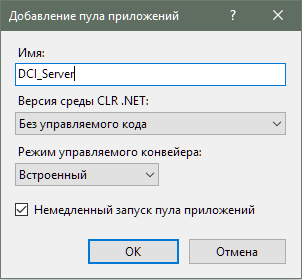 	Необходимо ввести или выбрать следующие значения:	Имя: DCI_Server	Версия среды: Без управляемого кода	Режим управляемого конвейера: Встроенный Слева в меню нажать ПКМ по пункту “сайты” и выбрать “Добавить веб-сайт”: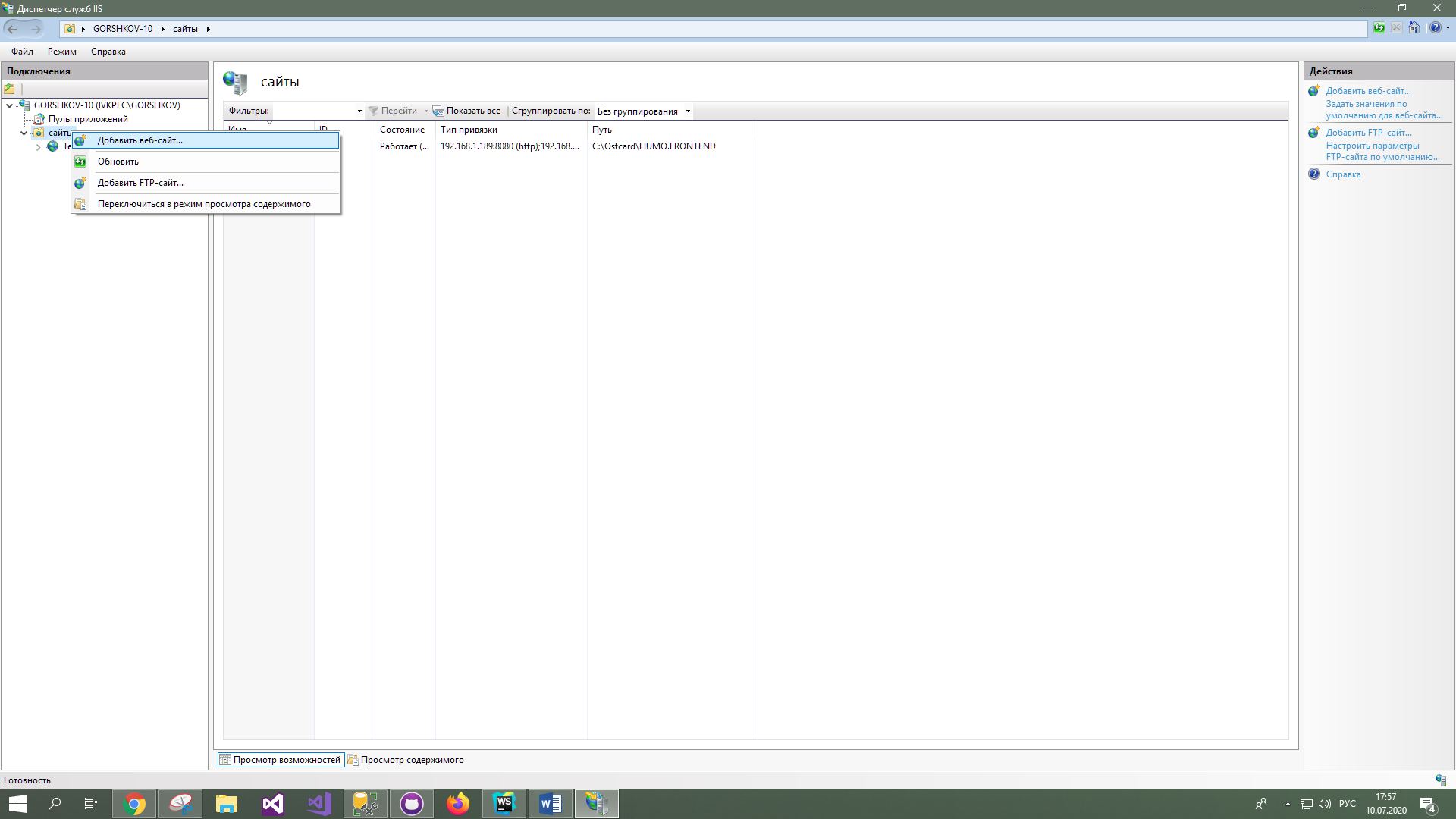 В появившемся окне необходимо ввести имя сайта: “Backend".Затем нужно выбрать ранее созданный нами пул приложений - DCI_Server, физический путь – указать каталог для содержимого сервера.В привязке необходимо указать используемый тип соединения http/https и адрес + порт (для сервера рекомендуется порт 3000), которые будут принадлежать серверу. Для настройки https необходимо загрузить SSL-сертификат в Диспетчер служб IIS и выбрать его в элементе SSL-сертификат: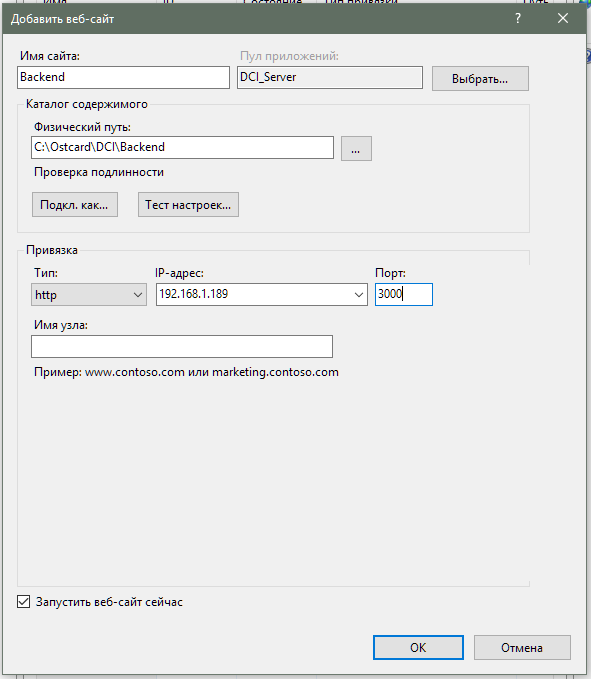 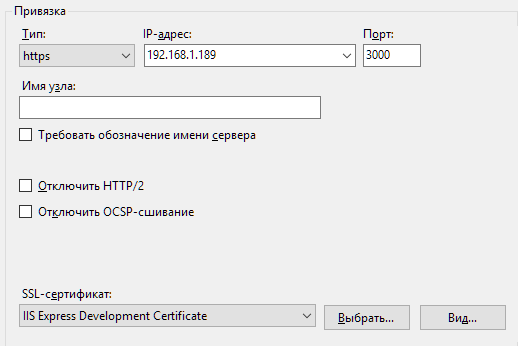 Перенести, в указанную выше папку сервера, файлы из каталога DCI\DCI Monitoring Server API. Настройка IIS для модуля DCI Monitoring Web Client.Слева в меню нажать ПКМ по пункту “сайты” и выбрать “Добавить веб-сайт”:В появившемся окне необходимо ввести имя сайта: “Frontend".Затем нужно выбрать ранее созданный нами пул приложений - DCI_Server, физический путь – указать новый каталог для содержимого сайта.В привязке необходимо указать используемый тип соединения http/https и адрес + порт (для сайта рекомендуется порт 80 для http и 443 для https), которые будут принадлежать сайту. Для настройки https необходимо загрузить SSL-сертификат в Диспетчер служб IIS и выбрать его в элементе SSL-сертификат: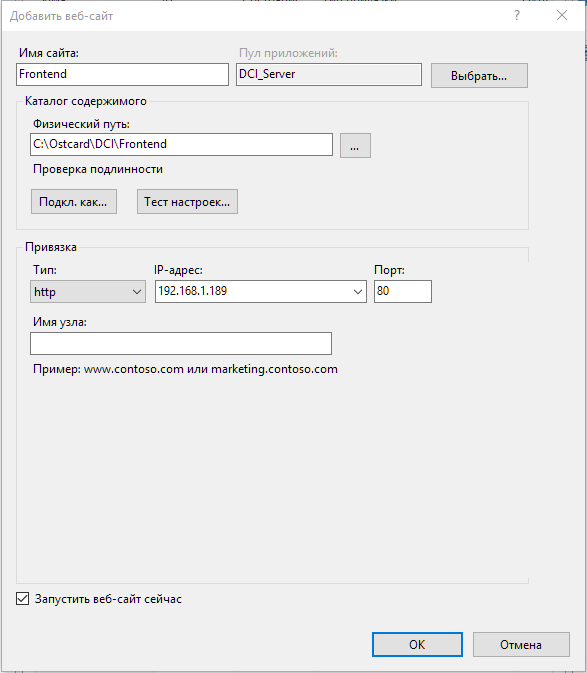 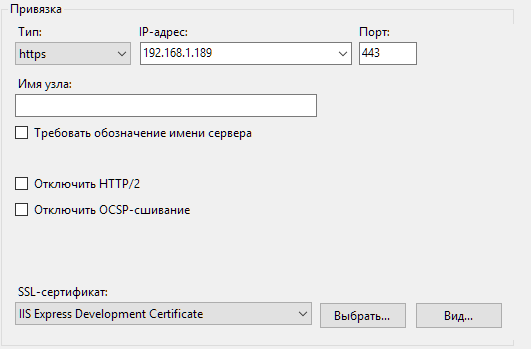 Перенести, в указанную выше папку сайта, файлы из каталога DCI\DCI Monitoring Web Client. Открытие портов в Брандмауэре.Для открытия портов необходимо открыть “Брандмауэр Защитника Windows" -> Дополнительные параметры.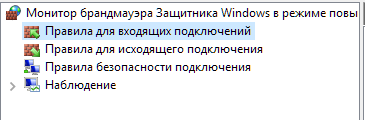 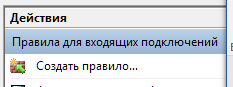 Необходимо создать 4 правила: 2 правила для входящих подключений (для портов 80 и 3000) и 2 для исходящих подключений (также для портов 80 и 3000):Нажать опцию «Создать правило»Выбрать «Для порта»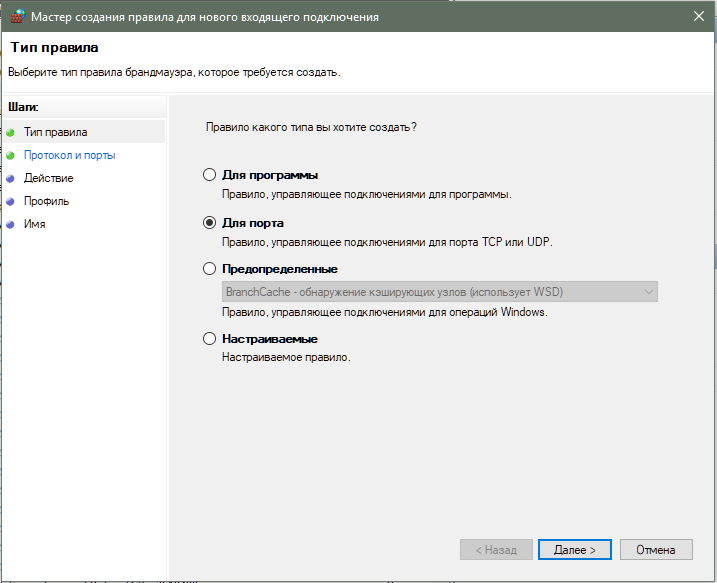 Выбрать «Определенные локальные порты» и ввести 80, 443, 3000
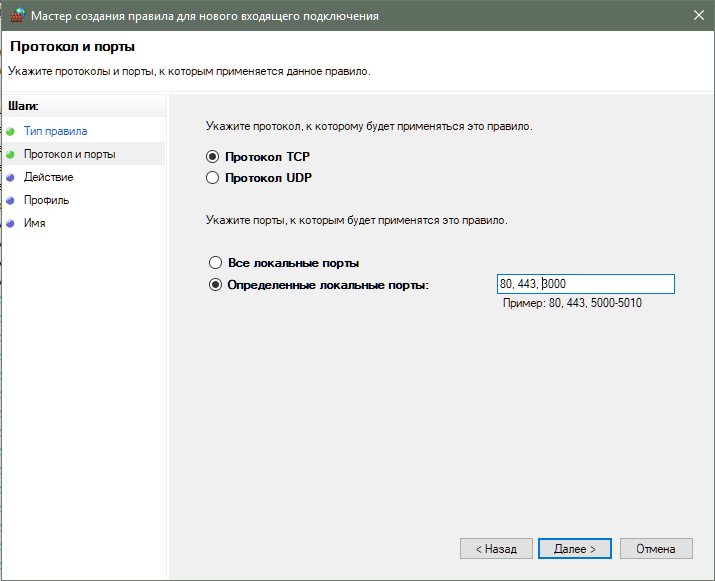 Выбрать «Разрешить подключение» 
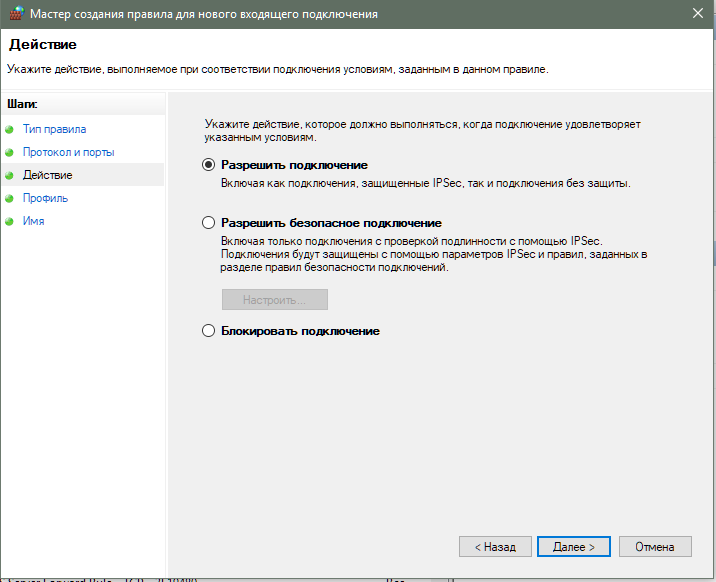 Выбрать «Доменный», «Частный» и «Публичный» (если необходимо) 
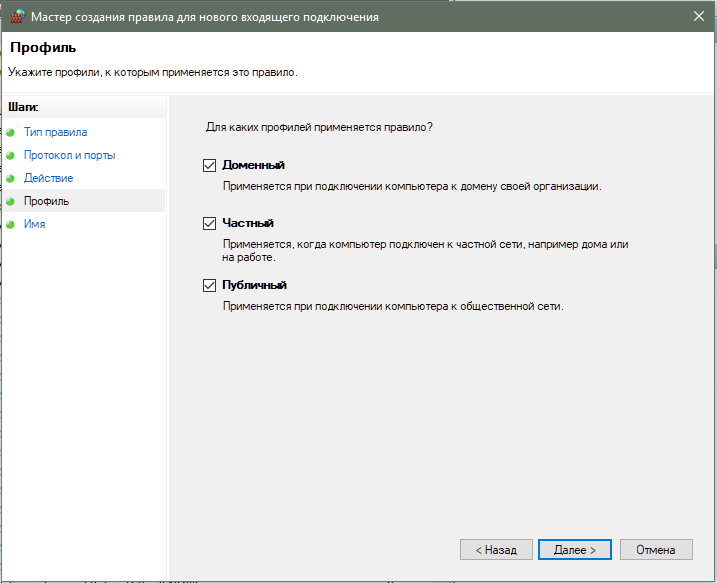 Назвать правило для удобства идентификации. Например, «DCI TCP 80, 443, 3000»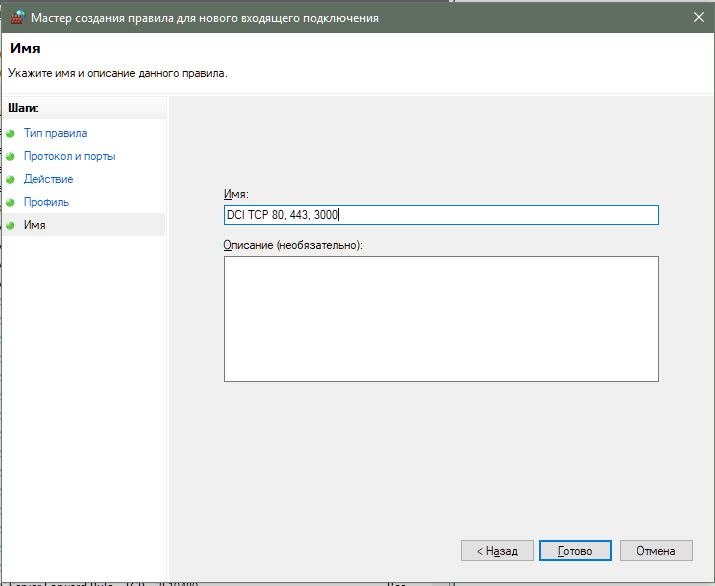 Созданное правило появится в списке правил во вкладке «Правила для входящий подключений»
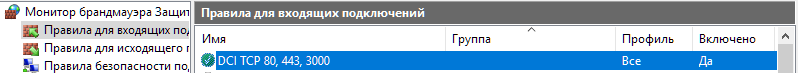 Повторить пункты a-f для выбранной вкладки «Правила для исходящего подключения» Из каталога DCI\Distributions необходимо установить компонент rewrite_amd64_ru-RU.msi. Изменение настроек Сервера.Необходимо настроить строку подключения к БД серверной части системы DCI. Для этого, нужно в Диспетчере IIS остановить Пул DCI_Server. Затем перейти в каталог физического пути сайта Backend, открыть через блокнот файл appsettings.json и настроить Ваше значение параметра “Release Connection”. Изменение настроек Сайта.Необходимо настроить адрес для подключения к серверу системы DCI. Для этого нужно в Диспетчере IIS остановить Пул DCI_Server. Затем перейти в каталог физического пути сайта Frontend, открыть через блокнот файл index.html и изменить параметр “API_URL”, а именно задать адрес и порт модуля DCI Monitoring Server API. Если в системе используются киоски, поставить значение параметра “ENABLE_KIOSKS” в true. Установка сервиса CardRoute;Из каталога DCI, необходимо скопировать папку CardRouteService по пути c:\ostcard\CardRouteService (рекоммендуемое имя);Выполнить установку сервиса в системе, выполнив install.bat с правами администратора;Открыть настройки служб Windows, открыть окно свойств сервиса CardRoute, перейти на вкладку ‘Вход в систему’, выбрать вариант ‘С системной учетной записью’, поставить галку ‘Разрешить взаимодействие с рабочим столом’;Запустить программу CardRouteControl, заполнить все настройки программы (язык, таймаут, подсоединение к базе данным, параметры программ cdp, hs);Запустить сервисУстановка сервиса User Monitoringa) Разархивировать архив в нужную папкуb) В install.bat вместо *** прописать путь к файлу UserMonitoring.exec) Запустить install.bat от имени администратораd) Проверить в сервисах Windows успешность установки и тип запуска сервиса.e) В файле UserMonitoring.exe.config прописать настройки подключения к базе данных под именем DefaultConnectionf) В файле UserMonitoring.exe.config прописать настройки Timeout - период проверки базы данных (в минутах) Установка сервиса Parser.Если нужен графический интерфейс, то выполнить установку приложения ParserApp (16.1).Если графический интерфейс не нужен, то выполнить установку службы DynamicParserService (16.2).Установка ParserAppРазархивировать архив в нужную папкуЗапустить ParзserApp.ExeОткрыть настройки приложения (Правой кнопкой мыши по значку приложения в «Панели задач» -> «Настройки») (Рис.16.1)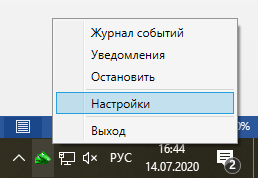 Рис. 16.1Выбрать директорию для сохранения журнала событий (Рис.16.2)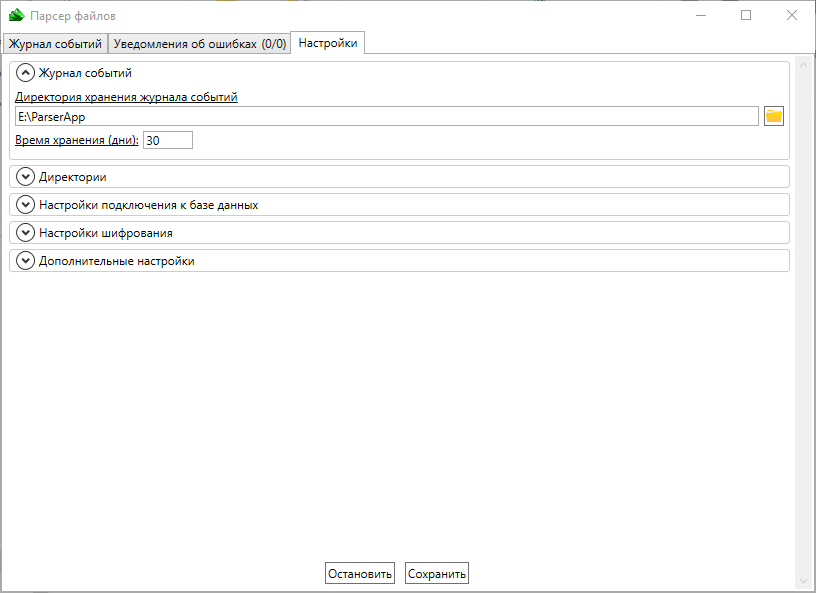 Рис. 16.2Выбрать рабочие директории (Рис. 16.3)Рабочая директория (начальная директория для входных файлов)Ошибочные файлы (директория для хранения файлов, из которых не удалось загрузить ни одной записи)Частично ошибочные файлы (директория для хранения файлов, их которых удалось загрузить хотя бы одну запись, но есть записи с ошибками)Архивные файлы (директория с полностью загруженными файлами)Instructions (должен указывать на файл Instructions.xml в папке с приложением)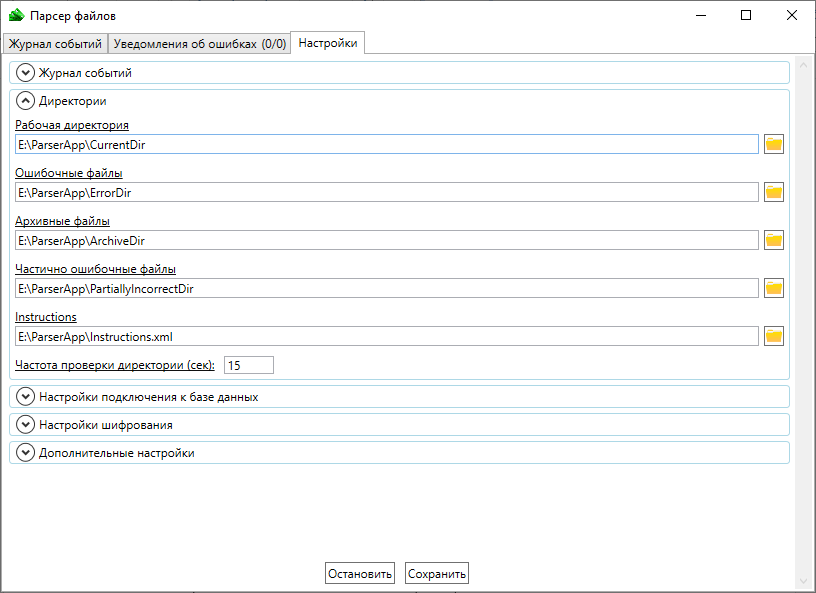 Рис. 16.3Настройка подключения к базе данных (Рис. 16.4)Ввести строку подключения (либо полностью скопировать и вставить ее сразу в поле «Строка подключения к базе данных», либо вводить в каждое поле отдельно)Проверить подключение, нажав на кнопку «Проверить»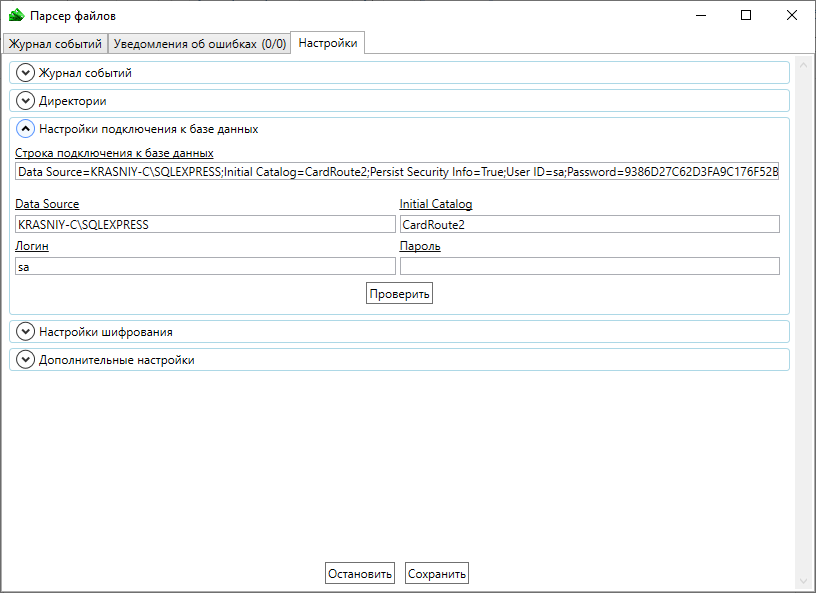 Рис. 16.4Настройка шифрования PGP (если предполагается работа с зашифрованными файлами) (рис. 16.5)Определить шаблон для имен зашифрованных файлов (“*” – означает произвольное количество символов)Выбрать файл с ключами для зашифрованных файловВвести пароль для файла с ключами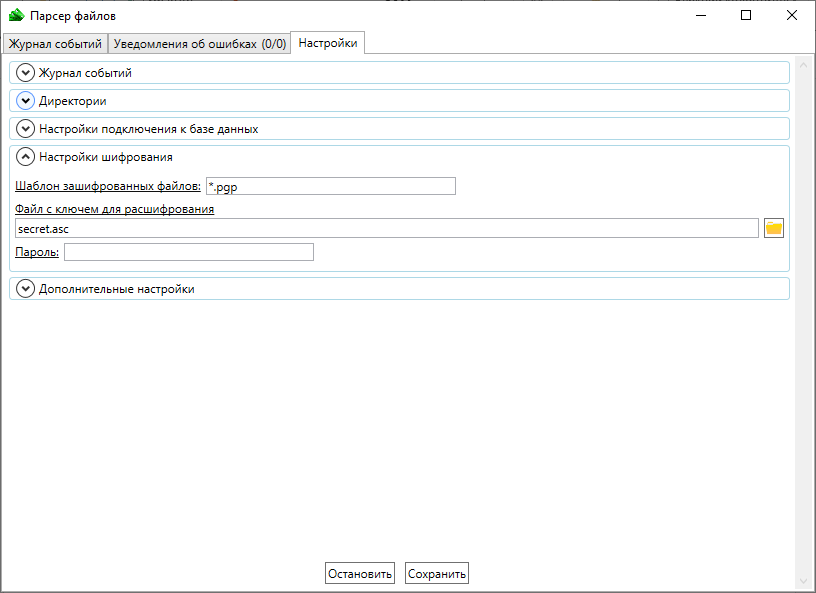 Рис. 16.5Сохранить настройкиУстановка DynamicParserServiceРазархивировать архив в нужную папкуВ install.bat вместо *** прописать путь к файлу DynamicParserService.exeЗапустить install.bat от имени администратораПроверить в службах Windows успешность установкиЗапустить ConfigEditor.exeПроизвести настройки по аналогии с настройкой ParserApp (пункты d – h)Перезапустить сервис в службах Windows Установка сервиса EquipmentStandaloneSetup если в системе предполагается использовать киоски.Запустить EquipmentStatusStandaloneSetup.msiУстановить программу, следуя диалогу инсталлятора.После установки нажать правой клавишей по иконке EquipmentStatusUI в трее Windows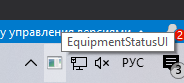 В открывшемся меню нажать кнопку Preferences 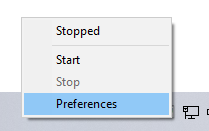 В появившемся окне ввести настройки для подключения к базе данных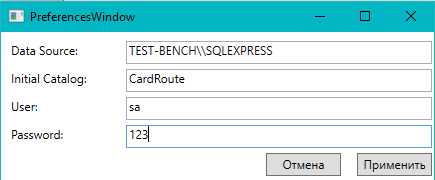 Применить изменения. (При повторном открытии окна, пароль не отображается)Повторно открыть контекстное меню EquipmentStatusUI в трее и запустить сервис нажатием кнопки Start. Если запуск прошёл успешно, то появится сообщения о запуске службы.Описание и инструкции по настройке отдельных сервисов.Описание сервиса CardRouteПравила формирования цепочек действий продуктовXml-элементАтрибутАтрибутОписаниеОписаниеChain	Корневая секция цепочки шагов продуктаКорневая секция цепочки шагов продуктаFirstLinkFirstLinkПервый шаг обработки, если карта находится в статусе Start.Возможные значения: Cdp, Issue, Report, CompleteПервый шаг обработки, если карта находится в статусе Start.Возможные значения: Cdp, Issue, Report, CompleteПример секции:<Chain FirstLink="Cdp">…</Chain>Пример секции:<Chain FirstLink="Cdp">…</Chain>Пример секции:<Chain FirstLink="Cdp">…</Chain>Пример секции:<Chain FirstLink="Cdp">…</Chain>Пример секции:<Chain FirstLink="Cdp">…</Chain>Пример секции:<Chain FirstLink="Cdp">…</Chain>Chain\CdpСекция подготовки данныхСекция подготовки данныхNextLinkNextLinkСледующий шаг данной цепочки продуктов, на который переводится продукт в случае успешного завершения текущего шага.Возможные значения: Issue, Report, CompleteСледующий шаг данной цепочки продуктов, на который переводится продукт в случае успешного завершения текущего шага.Возможные значения: Issue, Report, CompleteChain\Cdp\EmulationПризнак эмуляции проведения данного шага в тестовых целей без выполнения реальной операцииПризнак эмуляции проведения данного шага в тестовых целей без выполнения реальной операцииDurationDurationДлительность паузы при эмуляции прохождения данного шага, задается в секундах. Длительность паузы при эмуляции прохождения данного шага, задается в секундах. ErrorChanceErrorChanceВероятность выпадения ошибки при эмуляции выполнения данного шага (0 – без ошибок, 100 – всегда ошибка). По умолчанию = 0Вероятность выпадения ошибки при эмуляции выполнения данного шага (0 – без ошибок, 100 – всегда ошибка). По умолчанию = 0Chain\Cdp\InputStream	Описание входного формата программы подготовки данных CDPОписание входного формата программы подготовки данных CDPDelimiterDelimiterРазделитель полей (не обязательно)Разделитель полей (не обязательно)Chain\Cdp\InputStream\FieldПоля входного файла для программы подготовки данных CDPПоля входного файла для программы подготовки данных CDPDefaultDefaultЗначение по умолчанию, в случае отсутствия иного значения (а том числе так задается константное поле)Значение по умолчанию, в случае отсутствия иного значения (а том числе так задается константное поле)NamеNamеИмя поля данных карты, хранящиеся в БДИмя поля данных карты, хранящиеся в БДLengthLengthФиксированная длина поляФиксированная длина поляDescriptionDescriptionОписание поля данныхОписание поля данныхChain\Cdp\OutputStreamОписание выходного формата программы подготовки данных CDP (поддерживается только формат данных через разделитель)Описание выходного формата программы подготовки данных CDP (поддерживается только формат данных через разделитель)DelimiterDelimiterРазделитель полейРазделитель полейChain\Cdp\OutputStream\FieldПоля выходного формата программы подготовки данных для загрузки в данные карты в БДПоля выходного формата программы подготовки данных для загрузки в данные карты в БДChain\Cdp\InFileИмя входного файла программы подготовки данных CDPИмя входного файла программы подготовки данных CDPChain\Cdp\CdpIniИмя проекта программы подготовки данных CDPИмя проекта программы подготовки данных CDPПример секции:<Cdp NextLink="Issue"><!--    <Emulation Duration="3" ErrorChance="0"/> -->    <InputStream Delimiter="|">      <Field Default="00001" Description="RecNo"/>      <Field Name="Pan"/>      <Field Default="1" Description="Pvki"/>      <Field Name="Cardholder"/>      <Field Name="ExpDate"/>      <Field Default="201" Description="ServiceCode"/>      <Field Default="||||||||||||||||||||||||||" Description="26 пустых полей"/>      <Field Name="Cardholder" Description="Имя "/>    </InputStream>    <OutputStream Delimiter="#">      <Field Name="Pan"/>      <Field Name="ExDateEmb"/>      <Field Name="Cardholder"/>      <Field Name="Company"/>      <Field Name="CVV"/>      <Field Name="Track1"/>      <Field Name="Track2"/>      <Field Name="SmartData"/>    </OutputStream>    <InFile>C:\ostcard\CDP\Input\upi_dual.txt </InFile>    <CdpIni>C:\ostcard\CDP\Ini\UPI_9_17_PIN6.ini</CdpIni>  </Cdp>Пример секции:<Cdp NextLink="Issue"><!--    <Emulation Duration="3" ErrorChance="0"/> -->    <InputStream Delimiter="|">      <Field Default="00001" Description="RecNo"/>      <Field Name="Pan"/>      <Field Default="1" Description="Pvki"/>      <Field Name="Cardholder"/>      <Field Name="ExpDate"/>      <Field Default="201" Description="ServiceCode"/>      <Field Default="||||||||||||||||||||||||||" Description="26 пустых полей"/>      <Field Name="Cardholder" Description="Имя "/>    </InputStream>    <OutputStream Delimiter="#">      <Field Name="Pan"/>      <Field Name="ExDateEmb"/>      <Field Name="Cardholder"/>      <Field Name="Company"/>      <Field Name="CVV"/>      <Field Name="Track1"/>      <Field Name="Track2"/>      <Field Name="SmartData"/>    </OutputStream>    <InFile>C:\ostcard\CDP\Input\upi_dual.txt </InFile>    <CdpIni>C:\ostcard\CDP\Ini\UPI_9_17_PIN6.ini</CdpIni>  </Cdp>Пример секции:<Cdp NextLink="Issue"><!--    <Emulation Duration="3" ErrorChance="0"/> -->    <InputStream Delimiter="|">      <Field Default="00001" Description="RecNo"/>      <Field Name="Pan"/>      <Field Default="1" Description="Pvki"/>      <Field Name="Cardholder"/>      <Field Name="ExpDate"/>      <Field Default="201" Description="ServiceCode"/>      <Field Default="||||||||||||||||||||||||||" Description="26 пустых полей"/>      <Field Name="Cardholder" Description="Имя "/>    </InputStream>    <OutputStream Delimiter="#">      <Field Name="Pan"/>      <Field Name="ExDateEmb"/>      <Field Name="Cardholder"/>      <Field Name="Company"/>      <Field Name="CVV"/>      <Field Name="Track1"/>      <Field Name="Track2"/>      <Field Name="SmartData"/>    </OutputStream>    <InFile>C:\ostcard\CDP\Input\upi_dual.txt </InFile>    <CdpIni>C:\ostcard\CDP\Ini\UPI_9_17_PIN6.ini</CdpIni>  </Cdp>Пример секции:<Cdp NextLink="Issue"><!--    <Emulation Duration="3" ErrorChance="0"/> -->    <InputStream Delimiter="|">      <Field Default="00001" Description="RecNo"/>      <Field Name="Pan"/>      <Field Default="1" Description="Pvki"/>      <Field Name="Cardholder"/>      <Field Name="ExpDate"/>      <Field Default="201" Description="ServiceCode"/>      <Field Default="||||||||||||||||||||||||||" Description="26 пустых полей"/>      <Field Name="Cardholder" Description="Имя "/>    </InputStream>    <OutputStream Delimiter="#">      <Field Name="Pan"/>      <Field Name="ExDateEmb"/>      <Field Name="Cardholder"/>      <Field Name="Company"/>      <Field Name="CVV"/>      <Field Name="Track1"/>      <Field Name="Track2"/>      <Field Name="SmartData"/>    </OutputStream>    <InFile>C:\ostcard\CDP\Input\upi_dual.txt </InFile>    <CdpIni>C:\ostcard\CDP\Ini\UPI_9_17_PIN6.ini</CdpIni>  </Cdp>Пример секции:<Cdp NextLink="Issue"><!--    <Emulation Duration="3" ErrorChance="0"/> -->    <InputStream Delimiter="|">      <Field Default="00001" Description="RecNo"/>      <Field Name="Pan"/>      <Field Default="1" Description="Pvki"/>      <Field Name="Cardholder"/>      <Field Name="ExpDate"/>      <Field Default="201" Description="ServiceCode"/>      <Field Default="||||||||||||||||||||||||||" Description="26 пустых полей"/>      <Field Name="Cardholder" Description="Имя "/>    </InputStream>    <OutputStream Delimiter="#">      <Field Name="Pan"/>      <Field Name="ExDateEmb"/>      <Field Name="Cardholder"/>      <Field Name="Company"/>      <Field Name="CVV"/>      <Field Name="Track1"/>      <Field Name="Track2"/>      <Field Name="SmartData"/>    </OutputStream>    <InFile>C:\ostcard\CDP\Input\upi_dual.txt </InFile>    <CdpIni>C:\ostcard\CDP\Ini\UPI_9_17_PIN6.ini</CdpIni>  </Cdp>Пример секции:<Cdp NextLink="Issue"><!--    <Emulation Duration="3" ErrorChance="0"/> -->    <InputStream Delimiter="|">      <Field Default="00001" Description="RecNo"/>      <Field Name="Pan"/>      <Field Default="1" Description="Pvki"/>      <Field Name="Cardholder"/>      <Field Name="ExpDate"/>      <Field Default="201" Description="ServiceCode"/>      <Field Default="||||||||||||||||||||||||||" Description="26 пустых полей"/>      <Field Name="Cardholder" Description="Имя "/>    </InputStream>    <OutputStream Delimiter="#">      <Field Name="Pan"/>      <Field Name="ExDateEmb"/>      <Field Name="Cardholder"/>      <Field Name="Company"/>      <Field Name="CVV"/>      <Field Name="Track1"/>      <Field Name="Track2"/>      <Field Name="SmartData"/>    </OutputStream>    <InFile>C:\ostcard\CDP\Input\upi_dual.txt </InFile>    <CdpIni>C:\ostcard\CDP\Ini\UPI_9_17_PIN6.ini</CdpIni>  </Cdp>Chain\IssueСекция печати картыСекция печати картыNextLinkNextLinkСледующий шаг данной цепочки продуктов, на который переводится продукт в случае успешного завершения текущего шага.Возможные значения: Cdp, Report, CompleteСледующий шаг данной цепочки продуктов, на который переводится продукт в случае успешного завершения текущего шага.Возможные значения: Cdp, Report, CompleteNeedConfirmNeedConfirmНеобходимость подтверждения пользователем программы перед печатью данной картыВозможные значения:Admin – двойное подтверждение администратором и операторомOperator – подтверждение операторомНеобходимость подтверждения пользователем программы перед печатью данной картыВозможные значения:Admin – двойное подтверждение администратором и операторомOperator – подтверждение операторомChain\Issue\EmulationПризнак эмуляции проведения данного шага в тестовых целей без выполнения реальной операцииПризнак эмуляции проведения данного шага в тестовых целей без выполнения реальной операцииDurationDurationДлительность паузы при эмуляции прохождения данного шага, задается в секундах. Длительность паузы при эмуляции прохождения данного шага, задается в секундах. ErrorChanceErrorChanceВероятность выпадения ошибки при эмуляции выполнения данного шага (0 – без ошибок, 100 – всегда ошибка). По умолчанию = 0Вероятность выпадения ошибки при эмуляции выполнения данного шага (0 – без ошибок, 100 – всегда ошибка). По умолчанию = 0Chain\Issue\StepПроцесс печати карты разбит на несколько шагов разного типа (состав и тип шагов различаются от продукта к продукту)Процесс печати карты разбит на несколько шагов разного типа (состав и тип шагов различаются от продукта к продукту)TypeTypeТип шага. Возможные значения:MagRead – чтение магнитной полосы с картыPerso – персонализация чипаPrint – нанесение визуальной информации на карту (в том числе запись магнитной полосы, эмбоссирование, индент, если это задано дизайном)Тип шага. Возможные значения:MagRead – чтение магнитной полосы с картыPerso – персонализация чипаPrint – нанесение визуальной информации на карту (в том числе запись магнитной полосы, эмбоссирование, индент, если это задано дизайном)ScriptScriptИмя скрипта персонализации чипа в случае Type=”Perso”Имя скрипта персонализации чипа в случае Type=”Perso”ProtocolProtocolТип протокола персонализации чипа в случае Type=”Perso”Возможные значения:ContactContactlessТип протокола персонализации чипа в случае Type=”Perso”Возможные значения:ContactContactlessLogLogПризнак ведения лога персонализации чипа в случае Type=”Perso”Признак ведения лога персонализации чипа в случае Type=”Perso”FieldFieldИмя поля данных для персонализации чипа в случае Type=”Perso”Имя поля данных для персонализации чипа в случае Type=”Perso”DesignDesignИмя дизайна в формате программы Procard 2.0 для печати картыИмя дизайна в формате программы Procard 2.0 для печати картыChain\Issue\Step\MakeFieldПравила формирования данных карты из считанной магнитной дородки в случае Type=”MagRead” (может быть составным)Правила формирования данных карты из считанной магнитной дородки в случае Type=”MagRead” (может быть составным)NameNameИмя поля данных картыИмя поля данных картыTrackTrackНомер дорожки с какой брать данные.Возможные значения: 1, 2, 3Номер дорожки с какой брать данные.Возможные значения: 1, 2, 3StartPosStartPosС какой позиции дорожки брать данныеС какой позиции дорожки брать данныеLengthLengthДлина  части данных, вырезаемых с дорожкиДлина  части данных, вырезаемых с дорожкиDefaultDefaultЗначение по умолчаниюЗначение по умолчаниюПример секции:  <Issue NextLink="Report"  NeedConfirm="Admin"><!--    <Emulation Duration="5" ErrorChance="0"/> -->    <Step Type="MagRead">      <MakeField Name="ReadTrack" Track="1"/>      <MakeField Name="PanFromTrack" Track="2" StartPos="0" Length="16"/>      <MakeField Name="ExpDateRead">        <MakeField Track="2" StartPos="19" Length="2"/>        <MakeField Default="/"/>"        <MakeField Track="2" StartPos="17" Length="2"/>      </MakeField>    </Step>    <Step Type="Perso" Script="visa_dual.000" Protocol="Contact" Log="On" Field="SmartData"></Step>    <Step Type="Print" Design="visa_emboss.xml"></Step>   </Issue>Пример секции:  <Issue NextLink="Report"  NeedConfirm="Admin"><!--    <Emulation Duration="5" ErrorChance="0"/> -->    <Step Type="MagRead">      <MakeField Name="ReadTrack" Track="1"/>      <MakeField Name="PanFromTrack" Track="2" StartPos="0" Length="16"/>      <MakeField Name="ExpDateRead">        <MakeField Track="2" StartPos="19" Length="2"/>        <MakeField Default="/"/>"        <MakeField Track="2" StartPos="17" Length="2"/>      </MakeField>    </Step>    <Step Type="Perso" Script="visa_dual.000" Protocol="Contact" Log="On" Field="SmartData"></Step>    <Step Type="Print" Design="visa_emboss.xml"></Step>   </Issue>Пример секции:  <Issue NextLink="Report"  NeedConfirm="Admin"><!--    <Emulation Duration="5" ErrorChance="0"/> -->    <Step Type="MagRead">      <MakeField Name="ReadTrack" Track="1"/>      <MakeField Name="PanFromTrack" Track="2" StartPos="0" Length="16"/>      <MakeField Name="ExpDateRead">        <MakeField Track="2" StartPos="19" Length="2"/>        <MakeField Default="/"/>"        <MakeField Track="2" StartPos="17" Length="2"/>      </MakeField>    </Step>    <Step Type="Perso" Script="visa_dual.000" Protocol="Contact" Log="On" Field="SmartData"></Step>    <Step Type="Print" Design="visa_emboss.xml"></Step>   </Issue>Пример секции:  <Issue NextLink="Report"  NeedConfirm="Admin"><!--    <Emulation Duration="5" ErrorChance="0"/> -->    <Step Type="MagRead">      <MakeField Name="ReadTrack" Track="1"/>      <MakeField Name="PanFromTrack" Track="2" StartPos="0" Length="16"/>      <MakeField Name="ExpDateRead">        <MakeField Track="2" StartPos="19" Length="2"/>        <MakeField Default="/"/>"        <MakeField Track="2" StartPos="17" Length="2"/>      </MakeField>    </Step>    <Step Type="Perso" Script="visa_dual.000" Protocol="Contact" Log="On" Field="SmartData"></Step>    <Step Type="Print" Design="visa_emboss.xml"></Step>   </Issue>Пример секции:  <Issue NextLink="Report"  NeedConfirm="Admin"><!--    <Emulation Duration="5" ErrorChance="0"/> -->    <Step Type="MagRead">      <MakeField Name="ReadTrack" Track="1"/>      <MakeField Name="PanFromTrack" Track="2" StartPos="0" Length="16"/>      <MakeField Name="ExpDateRead">        <MakeField Track="2" StartPos="19" Length="2"/>        <MakeField Default="/"/>"        <MakeField Track="2" StartPos="17" Length="2"/>      </MakeField>    </Step>    <Step Type="Perso" Script="visa_dual.000" Protocol="Contact" Log="On" Field="SmartData"></Step>    <Step Type="Print" Design="visa_emboss.xml"></Step>   </Issue>Chain\ReportСекция шага формирования отчетаСекция шага формирования отчетаNextLinkNextLinkСледующий шаг данной цепочки продуктов, на который переводится продукт в случае успешного завершения текущего шага.Возможные значения: Cdp, Issue, CompleteСледующий шаг данной цепочки продуктов, на который переводится продукт в случае успешного завершения текущего шага.Возможные значения: Cdp, Issue, CompleteChain\Report\EmulationПризнак эмуляции проведения данного шага в тестовых целей без выполнения реальной операцииПризнак эмуляции проведения данного шага в тестовых целей без выполнения реальной операцииDurationDurationДлительность паузы при эмуляции прохождения данного шага, задается в секундах. Длительность паузы при эмуляции прохождения данного шага, задается в секундах. ErrorChanceErrorChanceВероятность выпадения ошибки при эмуляции выполнения данного шага (0 – без ошибок, 100 – всегда ошибка). По умолчанию = 0Вероятность выпадения ошибки при эмуляции выполнения данного шага (0 – без ошибок, 100 – всегда ошибка). По умолчанию = 0Chain\Report\ReportФормирование конкретного отчета в виде текстового файлаФормирование конкретного отчета в виде текстового файлаFileFileПуть к файлу отчетаПуть к файлу отчетаDelimiterDelimiterРазделитель данных отчета (не обязательно)Разделитель данных отчета (не обязательно)Chain\Report\Report\FieldПеречень полей данного отчетаПеречень полей данного отчетаNameNameИмя поля данных картыИмя поля данных картыLengthLengthДлина поля отчетаДлина поля отчетаDefaultDefaultЗначение по умолчаниюЗначение по умолчаниюПример секции:  <Report NextLink="Complete">    <!-- <Emulation Duration="1" ErrorChance="0"/> -->    <Report File="d:\temp\cardroute.txt" Delimiter="|">      <Field Name="Pan" Length="20"/>      <Field Name="Cardholder"/>      </Report>    <Report File="d:\temp\cardroute_3.txt">      <Field Name="Pan" Length="20"/>      <Field Name="Cardholder" Length="100"/>      <Field Name="CVV"/>    </Report>  </Report>Пример секции:  <Report NextLink="Complete">    <!-- <Emulation Duration="1" ErrorChance="0"/> -->    <Report File="d:\temp\cardroute.txt" Delimiter="|">      <Field Name="Pan" Length="20"/>      <Field Name="Cardholder"/>      </Report>    <Report File="d:\temp\cardroute_3.txt">      <Field Name="Pan" Length="20"/>      <Field Name="Cardholder" Length="100"/>      <Field Name="CVV"/>    </Report>  </Report>Пример секции:  <Report NextLink="Complete">    <!-- <Emulation Duration="1" ErrorChance="0"/> -->    <Report File="d:\temp\cardroute.txt" Delimiter="|">      <Field Name="Pan" Length="20"/>      <Field Name="Cardholder"/>      </Report>    <Report File="d:\temp\cardroute_3.txt">      <Field Name="Pan" Length="20"/>      <Field Name="Cardholder" Length="100"/>      <Field Name="CVV"/>    </Report>  </Report>Пример секции:  <Report NextLink="Complete">    <!-- <Emulation Duration="1" ErrorChance="0"/> -->    <Report File="d:\temp\cardroute.txt" Delimiter="|">      <Field Name="Pan" Length="20"/>      <Field Name="Cardholder"/>      </Report>    <Report File="d:\temp\cardroute_3.txt">      <Field Name="Pan" Length="20"/>      <Field Name="Cardholder" Length="100"/>      <Field Name="CVV"/>    </Report>  </Report>Пример секции:  <Report NextLink="Complete">    <!-- <Emulation Duration="1" ErrorChance="0"/> -->    <Report File="d:\temp\cardroute.txt" Delimiter="|">      <Field Name="Pan" Length="20"/>      <Field Name="Cardholder"/>      </Report>    <Report File="d:\temp\cardroute_3.txt">      <Field Name="Pan" Length="20"/>      <Field Name="Cardholder" Length="100"/>      <Field Name="CVV"/>    </Report>  </Report>Chain\CentralChain\CentralСекция шага выгрузки файла на центральную персонализациюNextLinkNextLinkСледующий шаг данной цепочки продуктов, на который переводится продукт в случае успешного завершения текущего шага.Возможные значения: Cdp, Report, Issue, Complete (по умолчанию)Chain\Central\EmulationChain\Central\EmulationПризнак эмуляции проведения данного шага в тестовых целей без выполнения реальной операцииDurationDurationДлительность паузы при эмуляции прохождения данного шага, задается в секундах. ErrorChanceErrorChanceВероятность выпадения ошибки при эмуляции выполнения данного шага (0 – без ошибок, 100 – всегда ошибка). По умолчанию = 0Chain\Central\PersoFileChain\Central\PersoFileФормирование конкретного файла для отправки на центральную персонализациюFileFileПуть к файлу отчетаDelimiterDelimiterРазделитель данных отчета (не обязательно)Chain\Сentral\PersoFile\FieldChain\Сentral\PersoFile\FieldПеречень полей данного отчетаNameNameИмя поля данных картыLengthLengthДлина поля отчетаDefaultDefaultЗначение по умолчаниюПример секции:<Central NextLink="Complete">	<!--    <Emulation Duration="1" ErrorChance="0"/> -->    <PersoFile File="d:\temp\central.txt">      <Field Name="Data"/>    </PersoFile></Central> Пример секции:<Central NextLink="Complete">	<!--    <Emulation Duration="1" ErrorChance="0"/> -->    <PersoFile File="d:\temp\central.txt">      <Field Name="Data"/>    </PersoFile></Central> Пример секции:<Central NextLink="Complete">	<!--    <Emulation Duration="1" ErrorChance="0"/> -->    <PersoFile File="d:\temp\central.txt">      <Field Name="Data"/>    </PersoFile></Central> Пример секции:<Central NextLink="Complete">	<!--    <Emulation Duration="1" ErrorChance="0"/> -->    <PersoFile File="d:\temp\central.txt">      <Field Name="Data"/>    </PersoFile></Central> Пример секции:<Central NextLink="Complete">	<!--    <Emulation Duration="1" ErrorChance="0"/> -->    <PersoFile File="d:\temp\central.txt">      <Field Name="Data"/>    </PersoFile></Central> 